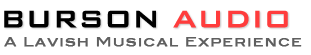 Burson Audio Demo Day Food, Drinks and a Gift for Every Visitor 
Friday September 18th Beginning at 10:30am
Blog and Post Your Experiences #BursonDemoDay
Melbourne, Australia | September 9th, 2015 | Burson Audio, manufacturer of fine USB DAC/Headphone Amplifier/Preamplifiers, Headphone Amplifiers and Stereo Amplifiers, and its subsidiary Supreme Sound Audio Components is pleased to announce #BursonDemoDay showcasing both lines.Sales Manager Martha Manea and US Service Center Engineer Mike Mona will present products including Burson’s Conductor Virtuoso DAC Headphone Amp/Preamp and the powerhouse Timekeeper Virtuoso Stereo Amp. SSA will demo the Lycan Op-Amp Test Bench/Headphone Amp/Preamp, the gold standard of op-amp testers, a virtual stethoscope into the heart of your system. All demos will be on world-renowned Audeze headphones.We’re so confident you’ll love the sound of Burson and SSA products that we encourage you to bring along your own headphones, headphone amplifiers and even players for what we know will be revealing comparisons. Where: JMP Electronics, Burson Audio’s Distribution Center | 14741-B Franklin Ave. | Tustin, CA 92782 Tel 714-307-8654 | Google map https://goo.gl/gWR21f     Friday September 18th Beginning at 10:30am | If attending email Martha at usa.sales@bursonaudio.com  Bring your own headphones, amps and players to compare. Come early, brunch at 10:30!About Supreme Sound Audio ComponentsSupreme Sound Audio Components is a division of Burson Audio, a manufacturer of fine USB DAC/Headphone Amplifier/Preamplifiers, Headphone Amplifiers and Stereo Amplifiers. SSA provides DIY and OEM parts and testing equipment. Burson’s iconic all-discrete op-amps are the first products available on the SSA site along with the Lycan Op-Amp Test Bench.About Burson AudioBurson Audio Products represent the difference between hearing music and experiencing it. Burson is a mark of quality build, thoughtful circuit design, value for money and elegant, engaging sound. Burson makes products for the world we live in where space is limited yet headphone aficionados and audio system enthusiasts expect. You want what’s there but you want it better and that’s why they’re here.Burson Audio| www.BursonAudio.com | info@bursonaudio.com Supreme Sound Audio Components| www.SSAudio.com.au | opamp@bursonaudio.com Follow us on Facebook and twitter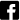 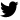 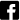 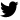 